КРАТКОСРОЧНЫЙ ПЛАН УРОКА ПОЗНАНИЯ МИРАПриложение № 1	Абу Насыр ибн Мухамед Тархан ибн Узлаг Аль-Фараби родился в 870 г. в городе Отраре (Фараб) в семье военачальника, выходца из кыпчакской среды.С детства Абу Насыр увлёкся науками, к его счастью, в Отраре была богатейшая библиотека. Первоначально он получил образование у себя на родине на кыпчакском языке. Аль-Фараби изучал персидский, греческие языки, изучал научные трактаты на этих языках. Достигнув совершеннолетия, он отправляется в ведущие культурные центры, чтобы продолжить образование. Побывал в Шаше (Ташкенте), Самарканде, Исфахане, Хамадане и других городах. Долгое время он провёл в Багдаде – столице Халифата, центре развития науки и культуры того времени. Здесь он основательно пополняет свои знания, входит в контакт с видными учёными и довольно быстро занимает среди них ведущее место. Аль-Фараби был учёным-энциклопедистом, внёсшим значительный вклад почти во все отрасли научных знаний. Его перу принадлежит более 150 трудов по философии, логике, математике, медицине, астрологии, социологии, юриспруденции, физике, теории музыки. Продолжив и развив учение Аристотеля, Аль-Фараби при жизни удостоился почётного звания «Второй учитель» (после самого Аристотеля). Именно на работах Аль-Фараби формировалась арабская средневековая наука.Аль-Фараби родился в городе … (Отрар).Отец Аль-Фараби был … (военачальником).На каком языке Аль-Фараби получил образование? (кипчакском).Количество трудов Аль-Фараби… (150)Аль-Фараби называли вторым учителем после… (Аристотеля)Предмет: Познание мираПредмет: Познание мираШкола: КГУ «Соколовская специальная (коррекционная) школа-интернат для детей-сирот и детей, оставшихся без попечения родителей с ограниченными возможностями в развитии»Школа: КГУ «Соколовская специальная (коррекционная) школа-интернат для детей-сирот и детей, оставшихся без попечения родителей с ограниченными возможностями в развитии»Школа: КГУ «Соколовская специальная (коррекционная) школа-интернат для детей-сирот и детей, оставшихся без попечения родителей с ограниченными возможностями в развитии»Школа: КГУ «Соколовская специальная (коррекционная) школа-интернат для детей-сирот и детей, оставшихся без попечения родителей с ограниченными возможностями в развитии»Дата:Дата:ФИО педагога: Чекунова Ирина БорисовнаФИО педагога: Чекунова Ирина БорисовнаФИО педагога: Чекунова Ирина БорисовнаФИО педагога: Чекунова Ирина БорисовнаКласс: 2Класс: 2Количество присутствующих:Количество отсутствующих:Количество присутствующих:Количество отсутствующих:Количество присутствующих:Количество отсутствующих:Количество присутствующих:Количество отсутствующих:Тема урока:Тема урока:«Аль-Фараби»«Аль-Фараби»«Аль-Фараби»«Аль-Фараби»Сквозная тема:Сквозная тема:Традиции и фольклорТрадиции и фольклорТрадиции и фольклорТрадиции и фольклорСсылка на подраз-дел программы:Ссылка на подраз-дел программы:3.4. Выдающиеся исторические личности и деятели культуры3.4. Выдающиеся исторические личности и деятели культуры3.4. Выдающиеся исторические личности и деятели культуры3.4. Выдающиеся исторические личности и деятели культурыЦель обучения:Цель обучения:2.3.4.1. рассказать о вкладе Аль-Фараби в развитие науки2.3.4.1. рассказать о вкладе Аль-Фараби в развитие науки2.3.4.1. рассказать о вкладе Аль-Фараби в развитие науки2.3.4.1. рассказать о вкладе Аль-Фараби в развитие наукиОжидаемые результаты:Ожидаемые результаты:Все учащиеся смогут: - определять личностный смысл изучения темы урока;- понять, какой вклад внёс Аль-Фараби в развитие науки.Большинство учащихся смогут:- познакомиться с жизненным путём учёного Аль-Фараби и его творчеством;- понять необходимость обучения в школе, чтобы постичь основы наук;- переработать полученную информацию: найти ответы на вопросы, используя свой жизненный опыт.Некоторые учащиеся смогут:- получить информацию из текста и иллюстраций учебника, обсуждают её, формулируют вопросы;- испытывать чувство уважения к деятелям науки прошлого.Все учащиеся смогут: - определять личностный смысл изучения темы урока;- понять, какой вклад внёс Аль-Фараби в развитие науки.Большинство учащихся смогут:- познакомиться с жизненным путём учёного Аль-Фараби и его творчеством;- понять необходимость обучения в школе, чтобы постичь основы наук;- переработать полученную информацию: найти ответы на вопросы, используя свой жизненный опыт.Некоторые учащиеся смогут:- получить информацию из текста и иллюстраций учебника, обсуждают её, формулируют вопросы;- испытывать чувство уважения к деятелям науки прошлого.Все учащиеся смогут: - определять личностный смысл изучения темы урока;- понять, какой вклад внёс Аль-Фараби в развитие науки.Большинство учащихся смогут:- познакомиться с жизненным путём учёного Аль-Фараби и его творчеством;- понять необходимость обучения в школе, чтобы постичь основы наук;- переработать полученную информацию: найти ответы на вопросы, используя свой жизненный опыт.Некоторые учащиеся смогут:- получить информацию из текста и иллюстраций учебника, обсуждают её, формулируют вопросы;- испытывать чувство уважения к деятелям науки прошлого.Все учащиеся смогут: - определять личностный смысл изучения темы урока;- понять, какой вклад внёс Аль-Фараби в развитие науки.Большинство учащихся смогут:- познакомиться с жизненным путём учёного Аль-Фараби и его творчеством;- понять необходимость обучения в школе, чтобы постичь основы наук;- переработать полученную информацию: найти ответы на вопросы, используя свой жизненный опыт.Некоторые учащиеся смогут:- получить информацию из текста и иллюстраций учебника, обсуждают её, формулируют вопросы;- испытывать чувство уважения к деятелям науки прошлого.Критерии успешности:Критерии успешности:Учащийся достиг цели, если:- объясняет значение вклада Аль-Фараби в развитие науки;- аргументирует своё мнение о важности обучения в школе для постижения основ наук;- рассуждает, делится своими рассуждениями с другими учащимися.Учащийся стремится достичь цели обучения, если:- понимает вклад Аль-Фараби в развитие науки;- принимает участие в рефлексивной деятельности.Учащийся достиг цели, если:- объясняет значение вклада Аль-Фараби в развитие науки;- аргументирует своё мнение о важности обучения в школе для постижения основ наук;- рассуждает, делится своими рассуждениями с другими учащимися.Учащийся стремится достичь цели обучения, если:- понимает вклад Аль-Фараби в развитие науки;- принимает участие в рефлексивной деятельности.Учащийся достиг цели, если:- объясняет значение вклада Аль-Фараби в развитие науки;- аргументирует своё мнение о важности обучения в школе для постижения основ наук;- рассуждает, делится своими рассуждениями с другими учащимися.Учащийся стремится достичь цели обучения, если:- понимает вклад Аль-Фараби в развитие науки;- принимает участие в рефлексивной деятельности.Учащийся достиг цели, если:- объясняет значение вклада Аль-Фараби в развитие науки;- аргументирует своё мнение о важности обучения в школе для постижения основ наук;- рассуждает, делится своими рассуждениями с другими учащимися.Учащийся стремится достичь цели обучения, если:- понимает вклад Аль-Фараби в развитие науки;- принимает участие в рефлексивной деятельности.Привитие ценностей:Привитие ценностей:Ценности, основанные на национальной идее «Мәңгілік ел»: казахстанский патриотизм и гражданская ответственность; уважение; сотрудничество; труд и творчество; открытость; образование в течение всей жизни.Ценности, основанные на национальной идее «Мәңгілік ел»: казахстанский патриотизм и гражданская ответственность; уважение; сотрудничество; труд и творчество; открытость; образование в течение всей жизни.Ценности, основанные на национальной идее «Мәңгілік ел»: казахстанский патриотизм и гражданская ответственность; уважение; сотрудничество; труд и творчество; открытость; образование в течение всей жизни.Ценности, основанные на национальной идее «Мәңгілік ел»: казахстанский патриотизм и гражданская ответственность; уважение; сотрудничество; труд и творчество; открытость; образование в течение всей жизни.Тип урока:Тип урока:Урок изучения нового материалаУрок изучения нового материалаУрок изучения нового материалаУрок изучения нового материалаФорма урока:Форма урока:Урок - интерактивная сессияУрок - интерактивная сессияУрок - интерактивная сессияУрок - интерактивная сессияМетоды и приёмы обучения:Методы и приёмы обучения:Приёмы «Ассоциации», «Словесный портрет», «Хочу спросить…», «Выдели главную мысль», «Фактическая информация», «Альбом», «Путь к вершинам знаний».Приёмы «Ассоциации», «Словесный портрет», «Хочу спросить…», «Выдели главную мысль», «Фактическая информация», «Альбом», «Путь к вершинам знаний».Приёмы «Ассоциации», «Словесный портрет», «Хочу спросить…», «Выдели главную мысль», «Фактическая информация», «Альбом», «Путь к вершинам знаний».Приёмы «Ассоциации», «Словесный портрет», «Хочу спросить…», «Выдели главную мысль», «Фактическая информация», «Альбом», «Путь к вершинам знаний».Ресурсы:Ресурсы:Для учителя: доска, трактаты, иллюстрации, бумага А-4, портрет Аль-Фараби, карта древнего Отрара.Для ученика: учебник, рабочая тетрадь.Для учителя: доска, трактаты, иллюстрации, бумага А-4, портрет Аль-Фараби, карта древнего Отрара.Для ученика: учебник, рабочая тетрадь.Для учителя: доска, трактаты, иллюстрации, бумага А-4, портрет Аль-Фараби, карта древнего Отрара.Для ученика: учебник, рабочая тетрадь.Для учителя: доска, трактаты, иллюстрации, бумага А-4, портрет Аль-Фараби, карта древнего Отрара.Для ученика: учебник, рабочая тетрадь.Языковая цель:Ключевые идеи и словаЯзыковая цель:Ключевые идеи и слова- свободно выражать свою мысль;- участие в диалоге;- составлять словесный портрет учёного;- объясняет значение вклада Аль-Фараби в развитие науки.Наука, учёный, Аль-Фараби – великий учёный.- свободно выражать свою мысль;- участие в диалоге;- составлять словесный портрет учёного;- объясняет значение вклада Аль-Фараби в развитие науки.Наука, учёный, Аль-Фараби – великий учёный.- свободно выражать свою мысль;- участие в диалоге;- составлять словесный портрет учёного;- объясняет значение вклада Аль-Фараби в развитие науки.Наука, учёный, Аль-Фараби – великий учёный.- свободно выражать свою мысль;- участие в диалоге;- составлять словесный портрет учёного;- объясняет значение вклада Аль-Фараби в развитие науки.Наука, учёный, Аль-Фараби – великий учёный.Межпредметная связь:Межпредметная связь:Взаимосвязь с предметами: самопознание, казахский язык, литература, естествознание, музыка.Взаимосвязь с предметами: самопознание, казахский язык, литература, естествознание, музыка.Взаимосвязь с предметами: самопознание, казахский язык, литература, естествознание, музыка.Взаимосвязь с предметами: самопознание, казахский язык, литература, естествознание, музыка.Предварительные знания: Предварительные знания: Как появилось земледелие? Скотоводство?  Как звали предводителя гуннов?Как появилось земледелие? Скотоводство?  Как звали предводителя гуннов?Как появилось земледелие? Скотоводство?  Как звали предводителя гуннов?Как появилось земледелие? Скотоводство?  Как звали предводителя гуннов?Ход урокаХод урокаХод урокаХод урокаХод урокаХод урокаЭтапы урокаВремяЗапланированная деятельность на урокеЗапланированная деятельность на урокеЗапланированная деятельность на урокеЗапланированная деятельность на урокеРесурсыОрганизационный этап.Психологический настрой на урок.2 мин- Здравствуйте, ребята! Я хочу пожелать вам успехов на уроке и дать такое напутствие:На уроке будь старательным, будь спокойным и внимательным!Всё пиши, не отставая. Слушай, не перебивая.Говорите чётко, внятно, чтобы было всё понятно.Если друг стал отвечать, не спеши перебивать.(Учащиеся приветствуют учителя).- Здравствуйте, ребята! Я хочу пожелать вам успехов на уроке и дать такое напутствие:На уроке будь старательным, будь спокойным и внимательным!Всё пиши, не отставая. Слушай, не перебивая.Говорите чётко, внятно, чтобы было всё понятно.Если друг стал отвечать, не спеши перебивать.(Учащиеся приветствуют учителя).- Здравствуйте, ребята! Я хочу пожелать вам успехов на уроке и дать такое напутствие:На уроке будь старательным, будь спокойным и внимательным!Всё пиши, не отставая. Слушай, не перебивая.Говорите чётко, внятно, чтобы было всё понятно.Если друг стал отвечать, не спеши перебивать.(Учащиеся приветствуют учителя).- Здравствуйте, ребята! Я хочу пожелать вам успехов на уроке и дать такое напутствие:На уроке будь старательным, будь спокойным и внимательным!Всё пиши, не отставая. Слушай, не перебивая.Говорите чётко, внятно, чтобы было всё понятно.Если друг стал отвечать, не спеши перебивать.(Учащиеся приветствуют учителя).Деление на группы 1 мин- Сегодня у нас необычный урок. Сейчас у меня на столе лежат картинки с изображением росточка и книги. Вы должны подойти и каждый выбрать свою картинку.(Дети подходят к столу и выбирают картинки).- Получились две малые группы: 1 группа «Великие учёные»   2 группа «Великие мыслители»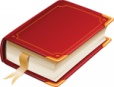 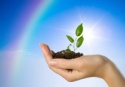 - Сегодня у нас необычный урок. Сейчас у меня на столе лежат картинки с изображением росточка и книги. Вы должны подойти и каждый выбрать свою картинку.(Дети подходят к столу и выбирают картинки).- Получились две малые группы: 1 группа «Великие учёные»   2 группа «Великие мыслители»- Сегодня у нас необычный урок. Сейчас у меня на столе лежат картинки с изображением росточка и книги. Вы должны подойти и каждый выбрать свою картинку.(Дети подходят к столу и выбирают картинки).- Получились две малые группы: 1 группа «Великие учёные»   2 группа «Великие мыслители»- Сегодня у нас необычный урок. Сейчас у меня на столе лежат картинки с изображением росточка и книги. Вы должны подойти и каждый выбрать свою картинку.(Дети подходят к столу и выбирают картинки).- Получились две малые группы: 1 группа «Великие учёные»   2 группа «Великие мыслители»Картинки с изображением книги и росточкаОпрос домашнего задания5 мин- Прежде чем мы начнём изучение новой темы, давайте вспомним, что мы изучали ранее.(Дети выполняют тест по пройденному материалу).Тест1 группаЧем занимались люди из древних племён?Как появилось земледелие? Как возникло скотоводство?Почему с появлением земледелия и скотоводства люди стали жить лучше?2 группаСоедини части, чтобы получилось верное предложение.1. Аттила - ...                                       а) называли Едилем.2. Гунны вели - ...                               б) предводитель гуннов.3. В казахских легендах Атиллу - ... в) кочевой образ  жизни.Оценивание. Взаимопроверка.  - Итак, мы с вами вспомнили, что мы изучали ранее, а теперь пришло время пополнить наш сосуд со знаниями новым интересным материалом.- Прежде чем мы начнём изучение новой темы, давайте вспомним, что мы изучали ранее.(Дети выполняют тест по пройденному материалу).Тест1 группаЧем занимались люди из древних племён?Как появилось земледелие? Как возникло скотоводство?Почему с появлением земледелия и скотоводства люди стали жить лучше?2 группаСоедини части, чтобы получилось верное предложение.1. Аттила - ...                                       а) называли Едилем.2. Гунны вели - ...                               б) предводитель гуннов.3. В казахских легендах Атиллу - ... в) кочевой образ  жизни.Оценивание. Взаимопроверка.  - Итак, мы с вами вспомнили, что мы изучали ранее, а теперь пришло время пополнить наш сосуд со знаниями новым интересным материалом.- Прежде чем мы начнём изучение новой темы, давайте вспомним, что мы изучали ранее.(Дети выполняют тест по пройденному материалу).Тест1 группаЧем занимались люди из древних племён?Как появилось земледелие? Как возникло скотоводство?Почему с появлением земледелия и скотоводства люди стали жить лучше?2 группаСоедини части, чтобы получилось верное предложение.1. Аттила - ...                                       а) называли Едилем.2. Гунны вели - ...                               б) предводитель гуннов.3. В казахских легендах Атиллу - ... в) кочевой образ  жизни.Оценивание. Взаимопроверка.  - Итак, мы с вами вспомнили, что мы изучали ранее, а теперь пришло время пополнить наш сосуд со знаниями новым интересным материалом.- Прежде чем мы начнём изучение новой темы, давайте вспомним, что мы изучали ранее.(Дети выполняют тест по пройденному материалу).Тест1 группаЧем занимались люди из древних племён?Как появилось земледелие? Как возникло скотоводство?Почему с появлением земледелия и скотоводства люди стали жить лучше?2 группаСоедини части, чтобы получилось верное предложение.1. Аттила - ...                                       а) называли Едилем.2. Гунны вели - ...                               б) предводитель гуннов.3. В казахских легендах Атиллу - ... в) кочевой образ  жизни.Оценивание. Взаимопроверка.  - Итак, мы с вами вспомнили, что мы изучали ранее, а теперь пришло время пополнить наш сосуд со знаниями новым интересным материалом.Карточки с заданиемВызов. Постановка проблемы.7 минПолиязычие- Теперь я вам предлагаю в паре, затем в группе поговорить о том, каких знаменитых великих людей вы знаете. - Главный вопрос, который вам придётся обсудить, почему их все знают и помнят, а также объяснить их роль в развитии человечества.Обсуждение в группах.(Объясняют их роль в развитии человечества).- Теперь я вам предлагаю в паре, затем в группе поговорить о том, каких знаменитых великих людей вы знаете. - Главный вопрос, который вам придётся обсудить, почему их все знают и помнят, а также объяснить их роль в развитии человечества.Обсуждение в группах.(Объясняют их роль в развитии человечества).- Теперь я вам предлагаю в паре, затем в группе поговорить о том, каких знаменитых великих людей вы знаете. - Главный вопрос, который вам придётся обсудить, почему их все знают и помнят, а также объяснить их роль в развитии человечества.Обсуждение в группах.(Объясняют их роль в развитии человечества).- Теперь я вам предлагаю в паре, затем в группе поговорить о том, каких знаменитых великих людей вы знаете. - Главный вопрос, который вам придётся обсудить, почему их все знают и помнят, а также объяснить их роль в развитии человечества.Обсуждение в группах.(Объясняют их роль в развитии человечества).На интерактив-ной доске фотографии знаменитых людейВызов. Постановка проблемы.7 минПолиязычие- А кому мы посвятим наш урок, вы узнаете, если отгадаете таблицу – шифр из цифр.(Учащиеся с помощью алфавита расшифровывают слово и называют тему урока «Аль-Фараби»).- Тема нашего урока «Аль-Фараби».- Какие ассоциации вызывает у вас данное слово, имя?- Рассмотрите портрет Аль-Фараби. Как вы думаете, кто этот человек? Чем же он занимался?  (Учащиеся высказывают свои предположения).- Аль–Фараби – гордость всей мировой науки и культуры. Его имя известно во всём мире. Его именем названы высшие образовательные учреждения, улицы. Талант его обширен и многогранен.Ғалым, учёный, scientist.- А кому мы посвятим наш урок, вы узнаете, если отгадаете таблицу – шифр из цифр.(Учащиеся с помощью алфавита расшифровывают слово и называют тему урока «Аль-Фараби»).- Тема нашего урока «Аль-Фараби».- Какие ассоциации вызывает у вас данное слово, имя?- Рассмотрите портрет Аль-Фараби. Как вы думаете, кто этот человек? Чем же он занимался?  (Учащиеся высказывают свои предположения).- Аль–Фараби – гордость всей мировой науки и культуры. Его имя известно во всём мире. Его именем названы высшие образовательные учреждения, улицы. Талант его обширен и многогранен.Ғалым, учёный, scientist.- А кому мы посвятим наш урок, вы узнаете, если отгадаете таблицу – шифр из цифр.(Учащиеся с помощью алфавита расшифровывают слово и называют тему урока «Аль-Фараби»).- Тема нашего урока «Аль-Фараби».- Какие ассоциации вызывает у вас данное слово, имя?- Рассмотрите портрет Аль-Фараби. Как вы думаете, кто этот человек? Чем же он занимался?  (Учащиеся высказывают свои предположения).- Аль–Фараби – гордость всей мировой науки и культуры. Его имя известно во всём мире. Его именем названы высшие образовательные учреждения, улицы. Талант его обширен и многогранен.Ғалым, учёный, scientist.- А кому мы посвятим наш урок, вы узнаете, если отгадаете таблицу – шифр из цифр.(Учащиеся с помощью алфавита расшифровывают слово и называют тему урока «Аль-Фараби»).- Тема нашего урока «Аль-Фараби».- Какие ассоциации вызывает у вас данное слово, имя?- Рассмотрите портрет Аль-Фараби. Как вы думаете, кто этот человек? Чем же он занимался?  (Учащиеся высказывают свои предположения).- Аль–Фараби – гордость всей мировой науки и культуры. Его имя известно во всём мире. Его именем названы высшие образовательные учреждения, улицы. Талант его обширен и многогранен.Ғалым, учёный, scientist.Портрет Аль-Фараби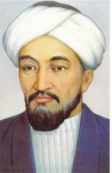 Этап усвоения новых знаний 15 минФизкультми-нутка- Мы посвятим наш урок великому учёному, мыслителю и музыканту Востока; человеку энциклопедических знаний. Сегодня мы прикоснёмся только к трём вершинам его гения.- Откроем учебники, поочерёдно читаем текст. По ходу чтения обдумывайте вопрос, который относится к нашей теме. После чтения задайте вопрос классу, начав со слова: «Хочу спросить…» Ответить на ваш вопрос может любой ученик или, в случае затруднений, - учитель. На полученный ответ вы сообщаете своё эмоциональное отношение: «Я удовлетворён…» или «Я неудовлетворён, потому что…»Взаимооценивание.Творческая работа в группах.- Дальнейшая наша работа пройдёт в научных группах. 1 группа. Работа с экспертными листами. Учащиеся в течение 3 мин. должны ознакомиться с текстом. Затем на столах у учащихся заранее приготовлены вопросы. Ребята должны ответить на вопросы, подчёркивая правильные ответы по тексту. 2 группа. Найдите и обведите кружочками на карте Казахстана город, где родился учёный и города, где побывал Аль-Фараби.Взаимооценивание.- Для музыкального искусства Аль-Фараби сделал очень многое. Он изобрёл и сам сделал музыкальный инструмент ГИПЧАК, усовершенствовал древний инструмент Востока – АЛЬ КАНУН. Он не только работал над созданием музыкальных инструмен-тов, но и прекрасно владел игрой на них. Звуки АЛЬ КАНУНА вы сейчас послушаете. Возьмите конверт с заданием № 2. Откройте его. Вы можете увидеть музыкальные инструменты, которые изобрёл Аль-Фараби.- На какой казахский музыкальный инструмент похож гипчак? (На домбру). 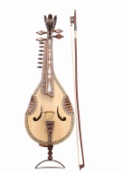 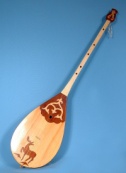 - Давайте изобразим, как на нём играл Аль-Фараби. Поднимите левую руку вверх, а правой рукой перебирайте кистью по струнам (изображается игра).- На какой казахский инструмент похож аль-канун? (На жетыген).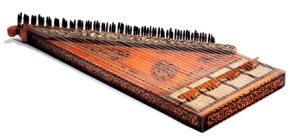 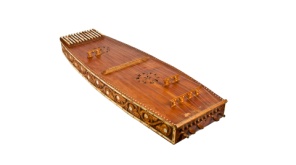 - Давайте изобразим, как на нём играл Аль-Фараби.Поставьте ноги вместе. Представьте, что у вас на коленях лежит инструмент. Левая рука лежит на колене, а правой рукой пальцами щипайте струны (изображается игра). - Мы посвятим наш урок великому учёному, мыслителю и музыканту Востока; человеку энциклопедических знаний. Сегодня мы прикоснёмся только к трём вершинам его гения.- Откроем учебники, поочерёдно читаем текст. По ходу чтения обдумывайте вопрос, который относится к нашей теме. После чтения задайте вопрос классу, начав со слова: «Хочу спросить…» Ответить на ваш вопрос может любой ученик или, в случае затруднений, - учитель. На полученный ответ вы сообщаете своё эмоциональное отношение: «Я удовлетворён…» или «Я неудовлетворён, потому что…»Взаимооценивание.Творческая работа в группах.- Дальнейшая наша работа пройдёт в научных группах. 1 группа. Работа с экспертными листами. Учащиеся в течение 3 мин. должны ознакомиться с текстом. Затем на столах у учащихся заранее приготовлены вопросы. Ребята должны ответить на вопросы, подчёркивая правильные ответы по тексту. 2 группа. Найдите и обведите кружочками на карте Казахстана город, где родился учёный и города, где побывал Аль-Фараби.Взаимооценивание.- Для музыкального искусства Аль-Фараби сделал очень многое. Он изобрёл и сам сделал музыкальный инструмент ГИПЧАК, усовершенствовал древний инструмент Востока – АЛЬ КАНУН. Он не только работал над созданием музыкальных инструмен-тов, но и прекрасно владел игрой на них. Звуки АЛЬ КАНУНА вы сейчас послушаете. Возьмите конверт с заданием № 2. Откройте его. Вы можете увидеть музыкальные инструменты, которые изобрёл Аль-Фараби.- На какой казахский музыкальный инструмент похож гипчак? (На домбру). - Давайте изобразим, как на нём играл Аль-Фараби. Поднимите левую руку вверх, а правой рукой перебирайте кистью по струнам (изображается игра).- На какой казахский инструмент похож аль-канун? (На жетыген).- Давайте изобразим, как на нём играл Аль-Фараби.Поставьте ноги вместе. Представьте, что у вас на коленях лежит инструмент. Левая рука лежит на колене, а правой рукой пальцами щипайте струны (изображается игра). - Мы посвятим наш урок великому учёному, мыслителю и музыканту Востока; человеку энциклопедических знаний. Сегодня мы прикоснёмся только к трём вершинам его гения.- Откроем учебники, поочерёдно читаем текст. По ходу чтения обдумывайте вопрос, который относится к нашей теме. После чтения задайте вопрос классу, начав со слова: «Хочу спросить…» Ответить на ваш вопрос может любой ученик или, в случае затруднений, - учитель. На полученный ответ вы сообщаете своё эмоциональное отношение: «Я удовлетворён…» или «Я неудовлетворён, потому что…»Взаимооценивание.Творческая работа в группах.- Дальнейшая наша работа пройдёт в научных группах. 1 группа. Работа с экспертными листами. Учащиеся в течение 3 мин. должны ознакомиться с текстом. Затем на столах у учащихся заранее приготовлены вопросы. Ребята должны ответить на вопросы, подчёркивая правильные ответы по тексту. 2 группа. Найдите и обведите кружочками на карте Казахстана город, где родился учёный и города, где побывал Аль-Фараби.Взаимооценивание.- Для музыкального искусства Аль-Фараби сделал очень многое. Он изобрёл и сам сделал музыкальный инструмент ГИПЧАК, усовершенствовал древний инструмент Востока – АЛЬ КАНУН. Он не только работал над созданием музыкальных инструмен-тов, но и прекрасно владел игрой на них. Звуки АЛЬ КАНУНА вы сейчас послушаете. Возьмите конверт с заданием № 2. Откройте его. Вы можете увидеть музыкальные инструменты, которые изобрёл Аль-Фараби.- На какой казахский музыкальный инструмент похож гипчак? (На домбру). - Давайте изобразим, как на нём играл Аль-Фараби. Поднимите левую руку вверх, а правой рукой перебирайте кистью по струнам (изображается игра).- На какой казахский инструмент похож аль-канун? (На жетыген).- Давайте изобразим, как на нём играл Аль-Фараби.Поставьте ноги вместе. Представьте, что у вас на коленях лежит инструмент. Левая рука лежит на колене, а правой рукой пальцами щипайте струны (изображается игра). - Мы посвятим наш урок великому учёному, мыслителю и музыканту Востока; человеку энциклопедических знаний. Сегодня мы прикоснёмся только к трём вершинам его гения.- Откроем учебники, поочерёдно читаем текст. По ходу чтения обдумывайте вопрос, который относится к нашей теме. После чтения задайте вопрос классу, начав со слова: «Хочу спросить…» Ответить на ваш вопрос может любой ученик или, в случае затруднений, - учитель. На полученный ответ вы сообщаете своё эмоциональное отношение: «Я удовлетворён…» или «Я неудовлетворён, потому что…»Взаимооценивание.Творческая работа в группах.- Дальнейшая наша работа пройдёт в научных группах. 1 группа. Работа с экспертными листами. Учащиеся в течение 3 мин. должны ознакомиться с текстом. Затем на столах у учащихся заранее приготовлены вопросы. Ребята должны ответить на вопросы, подчёркивая правильные ответы по тексту. 2 группа. Найдите и обведите кружочками на карте Казахстана город, где родился учёный и города, где побывал Аль-Фараби.Взаимооценивание.- Для музыкального искусства Аль-Фараби сделал очень многое. Он изобрёл и сам сделал музыкальный инструмент ГИПЧАК, усовершенствовал древний инструмент Востока – АЛЬ КАНУН. Он не только работал над созданием музыкальных инструмен-тов, но и прекрасно владел игрой на них. Звуки АЛЬ КАНУНА вы сейчас послушаете. Возьмите конверт с заданием № 2. Откройте его. Вы можете увидеть музыкальные инструменты, которые изобрёл Аль-Фараби.- На какой казахский музыкальный инструмент похож гипчак? (На домбру). - Давайте изобразим, как на нём играл Аль-Фараби. Поднимите левую руку вверх, а правой рукой перебирайте кистью по струнам (изображается игра).- На какой казахский инструмент похож аль-канун? (На жетыген).- Давайте изобразим, как на нём играл Аль-Фараби.Поставьте ноги вместе. Представьте, что у вас на коленях лежит инструмент. Левая рука лежит на колене, а правой рукой пальцами щипайте струны (изображается игра). УчебникКонверты с заданиямиПриложение № 1:  текст с вопросами;Музыкаль-ные инструмен-ты ГИПЧАК, АЛЬ КАНУНЭтап понима-ния нового ма териала, 3 минВыполнение заданий 1, 2 в тетрадях.Выполнение заданий 1, 2 в тетрадях.Выполнение заданий 1, 2 в тетрадях.Выполнение заданий 1, 2 в тетрадях.Рабочая тетрадьЭтап закрепления нового материала 5 минСоздание альбома об Аль-Фараби. Важным критерием для оценивания альбома, должна быть информация о вкладе Аль-Фараби в развитие науки. (Подбирают необходимые изображения для оформления альбома). Защита проектов.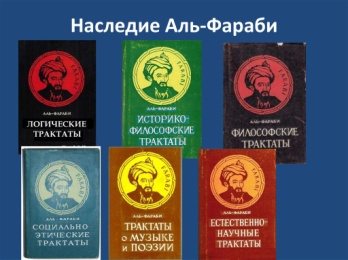 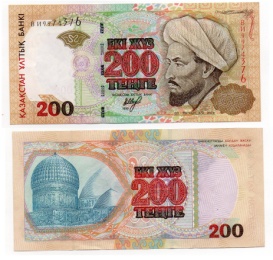 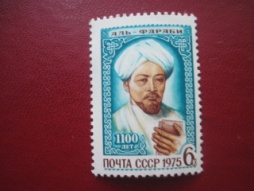 Создание альбома об Аль-Фараби. Важным критерием для оценивания альбома, должна быть информация о вкладе Аль-Фараби в развитие науки. (Подбирают необходимые изображения для оформления альбома). Защита проектов.Создание альбома об Аль-Фараби. Важным критерием для оценивания альбома, должна быть информация о вкладе Аль-Фараби в развитие науки. (Подбирают необходимые изображения для оформления альбома). Защита проектов.Создание альбома об Аль-Фараби. Важным критерием для оценивания альбома, должна быть информация о вкладе Аль-Фараби в развитие науки. (Подбирают необходимые изображения для оформления альбома). Защита проектов.Рефлексия.1 минПриём «Путь к вершинам знаний».- На каждом уроке вы поднимаетесь на вершину знаний. Оцените, как вы усвоили новый материал. Обведите в кружочек, на какой вершине вы находитесь.- Какие задания были наиболее интересными на уроке? Где могут пригодиться знания, полученные сегодня на уроке? Всё ли у вас получилось, как вы хотели? Почему? Чему бы вы ещё хотели научиться?Приём «Путь к вершинам знаний».- На каждом уроке вы поднимаетесь на вершину знаний. Оцените, как вы усвоили новый материал. Обведите в кружочек, на какой вершине вы находитесь.- Какие задания были наиболее интересными на уроке? Где могут пригодиться знания, полученные сегодня на уроке? Всё ли у вас получилось, как вы хотели? Почему? Чему бы вы ещё хотели научиться?Приём «Путь к вершинам знаний».- На каждом уроке вы поднимаетесь на вершину знаний. Оцените, как вы усвоили новый материал. Обведите в кружочек, на какой вершине вы находитесь.- Какие задания были наиболее интересными на уроке? Где могут пригодиться знания, полученные сегодня на уроке? Всё ли у вас получилось, как вы хотели? Почему? Чему бы вы ещё хотели научиться?Приём «Путь к вершинам знаний».- На каждом уроке вы поднимаетесь на вершину знаний. Оцените, как вы усвоили новый материал. Обведите в кружочек, на какой вершине вы находитесь.- Какие задания были наиболее интересными на уроке? Где могут пригодиться знания, полученные сегодня на уроке? Всё ли у вас получилось, как вы хотели? Почему? Чему бы вы ещё хотели научиться?Рабочая тетрадьЭтап подведения итогов1 мин- На сегодняшнем уроке мы познакомились с выдающейся личностью науки и культуры средневекового Казахстана, который внёс вклад не только в культуру и науку нашей страны, но и во всю мировую цивилизацию. Развитие духовности, науки ведёт людей благоразумию, созиданию, толерантности, ну и конечно, является залогом стабильного, единого, процветающего государства. - И в заключение нашего урока, хочу вам пожелать, верьте в свои силы и у вас всё получится. А примером для вас будет человек, который верил в себя и свои силы, это великий учёный, мыслитель, музыкант – Аль-Фараби. Он жил более 1000 лет назад, но его имя продолжает сиять в веках.  - На сегодняшнем уроке мы познакомились с выдающейся личностью науки и культуры средневекового Казахстана, который внёс вклад не только в культуру и науку нашей страны, но и во всю мировую цивилизацию. Развитие духовности, науки ведёт людей благоразумию, созиданию, толерантности, ну и конечно, является залогом стабильного, единого, процветающего государства. - И в заключение нашего урока, хочу вам пожелать, верьте в свои силы и у вас всё получится. А примером для вас будет человек, который верил в себя и свои силы, это великий учёный, мыслитель, музыкант – Аль-Фараби. Он жил более 1000 лет назад, но его имя продолжает сиять в веках.  - На сегодняшнем уроке мы познакомились с выдающейся личностью науки и культуры средневекового Казахстана, который внёс вклад не только в культуру и науку нашей страны, но и во всю мировую цивилизацию. Развитие духовности, науки ведёт людей благоразумию, созиданию, толерантности, ну и конечно, является залогом стабильного, единого, процветающего государства. - И в заключение нашего урока, хочу вам пожелать, верьте в свои силы и у вас всё получится. А примером для вас будет человек, который верил в себя и свои силы, это великий учёный, мыслитель, музыкант – Аль-Фараби. Он жил более 1000 лет назад, но его имя продолжает сиять в веках.  - На сегодняшнем уроке мы познакомились с выдающейся личностью науки и культуры средневекового Казахстана, который внёс вклад не только в культуру и науку нашей страны, но и во всю мировую цивилизацию. Развитие духовности, науки ведёт людей благоразумию, созиданию, толерантности, ну и конечно, является залогом стабильного, единого, процветающего государства. - И в заключение нашего урока, хочу вам пожелать, верьте в свои силы и у вас всё получится. А примером для вас будет человек, который верил в себя и свои силы, это великий учёный, мыслитель, музыкант – Аль-Фараби. Он жил более 1000 лет назад, но его имя продолжает сиять в веках.  ДифференциацияДифференциацияДифференциацияОцениваниеЗдоровье и соблюдение ТБЗдоровье и соблюдение ТБВ процессе работы учитель помогает строить учащимся монологическую речь, диалог на основе опорного плана и ключевых моментов. Находить информацию по различным источникам на заданную тему. Создавать альбом, используя фотографии, таблицы.В процессе работы учитель помогает строить учащимся монологическую речь, диалог на основе опорного плана и ключевых моментов. Находить информацию по различным источникам на заданную тему. Создавать альбом, используя фотографии, таблицы.В процессе работы учитель помогает строить учащимся монологическую речь, диалог на основе опорного плана и ключевых моментов. Находить информацию по различным источникам на заданную тему. Создавать альбом, используя фотографии, таблицы.Формативное оценивание: Самооценивание в тетради «Путь к вершинам знаний». Взаимооценивание при работе в паре, группе, классом.Результаты наблюдения учителем качество ответов учащихся на уроке.Физкультминутка. Соблюдение гигиенических норм.Физкультминутка. Соблюдение гигиенических норм.